Арт-практика «Перелетные птицы»Учитель-логопед Винничук Анна Владимировна ГБдоу № 101 Фрунзенского района Санкт-ПетербургаТема: Перелетные птицыЦелевая аудитория: дети подготовительной группы 6-7 лет с ОВЗ.Цель: развитие у детей способности высказывать свое мнение и аргументировать его в процессе рассматривания картин.ЗадачиВоспитывать у дошкольников способность видеть красоту птиц и эмоционально отзываться на нее.Учить высказывать свое мнение и аргументировать его.Развивать связную речь, обогащать активный и пассивный словарь.Предварительная работа: рассматривание птиц во время прогулки,  изготовление вместе с родителями  скворечников.Последующая работа: просмотр визуального ряда картин художников с изображением скворцов и воробьев с последующим раскрашиванием шаблонов. Чтение рассказа Надежда Кривова «ПТИЧИЙ СПОР» Театрализация: вырезаем раскрашенные шаблоны, укрепляем их на палочки и разыгрываем театрализованные диалоги  между воробьями и скворцами.Ход занятияПоказ картин художников и их фасилитированное обсуждение. Рассматривание картины.Подведение итогов, обобщение.Художник  Константин Старооскольский «Пошел отсюда».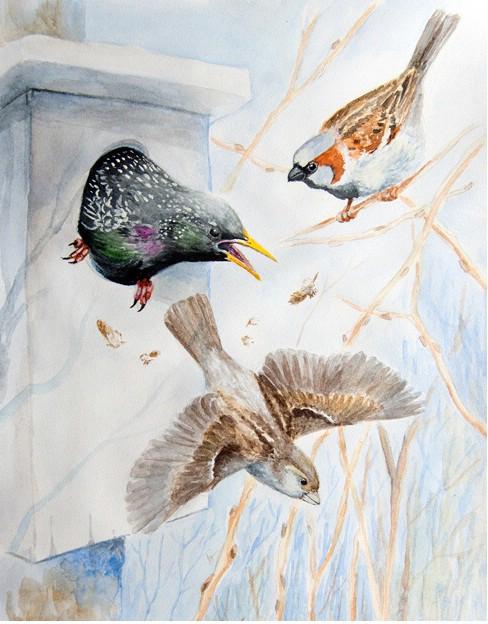 Вопросы детям:  Что вы видите? Некоторые ответы детей: птицы,  воробьи, скворечник, кусочек ствола, птица кричит. Что происходит на этой картине?Некоторые ответы детей: воробьи хотят кушать, скворец в домике, скворец кричит на воробьев, воробьи хотят этот домик, скворец защищает скворечник, злой скворец, все трое живут в скворечнике. Что ты видишь такого, что позволяет тебе так говорить?Некоторые ответы детей: скворец открыл клюв, воробьи распушились, один воробей налетает на скворца, летают перышки, наверно, скворец кого-то клюнул.Когда это происходит?Некоторые ответы детей: весной, утром.Что ты видишь такого, что позволяет тебе так говорить?Некоторые ответы детей: на деревьях почки, проглядывает солнышко, небо голубое, тени деревьев на скворечнике,  скворец прилетает весной.в) Как там?Некоторые ответы детей: страшно,  плохо, грустно, холодно , нормально  немножко потеплело, они веселятся.г) Что ты видишь такого, что позволяет тебе так говорить?Некоторые ответы детей:у воробья грустные глаза, скворец злой, сердитый , он крепко держится лапками, одному воробью все равно – он сидит и смотрит.д) Как бы вы назвали эту картину?Некоторые ответы детей: битва, мой скворечник, уходите, плохое утроКак вы думаете кто останется жить в скворечнике?Некоторые ответы детей: Воробьи, они раньше заняли домик. Скворцы, они каждый год выводят здесь птенчиков. Скворец победит – у него большой острый клюв.Обобщение педагога: Итак, мы увидели скворца, который защищает свой скворечник от воробьев. Они заселились  в домик. Скворечник построили люди для скворца. Он каждый год возвращается на родину. Скворец приводит в порядок скворечник  и выводит потомство. . 	Ожидаемый результат:дети эмоционально переживают увиденное на картинах художников и выражают свои переживания в форме связной речи, высказывают и аргументируют свое мнение об увиденном; доброжелательно взаимодействуют друг с другом, учатся слушать другого, не перебивать. Полученный результат: дети были активны и заинтересованы в рассматривании и обсуждении картин, высказывали индивидуальные  собственные идеи. К концу занятия дети старались слушать друг друга.Дети отвечали распространенными и сложными предложениями, старались использовать имена прилагательные.Дети положительно эмоционально откликались на красоту птичек и птичьи заботы.Второе занятие по этой теме. Просмотр визуального ряда Мария МурашоваОлесяЕрмолаева «Первый снег»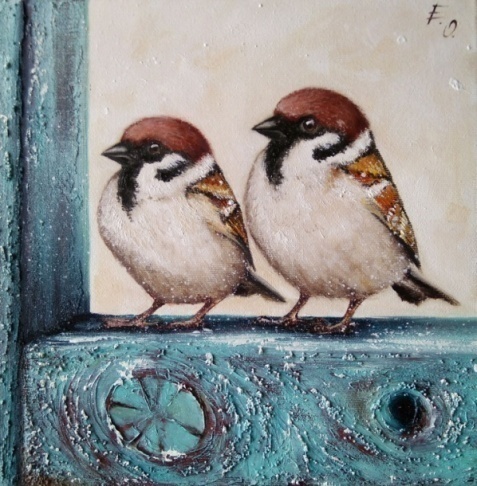 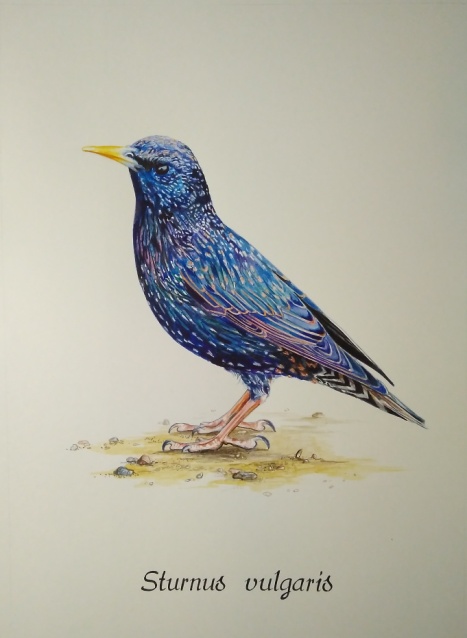 Олеся Ермолаева«Воробьишка»                                                           «Любопытный гость»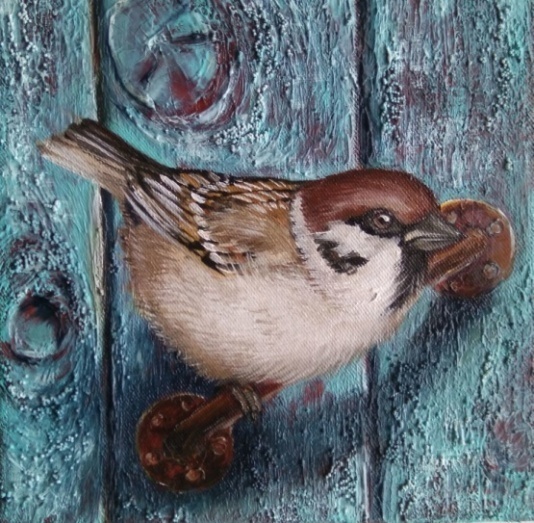 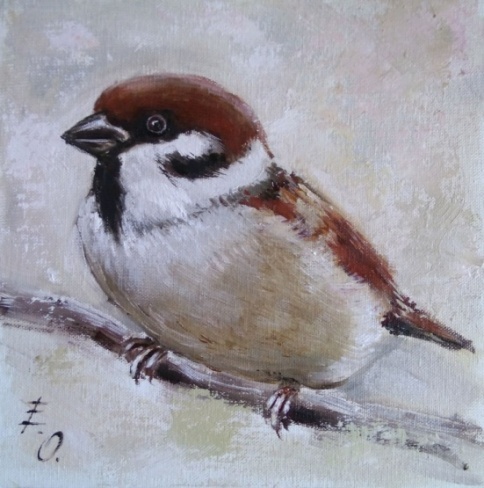 Вавейкина Светлана «Водные процедуры» Нонна Ожерельева «Скворец»Х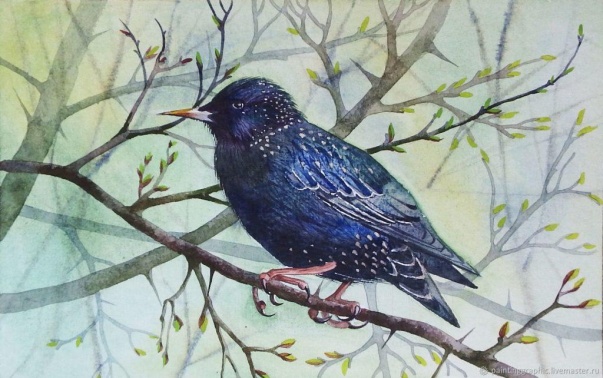 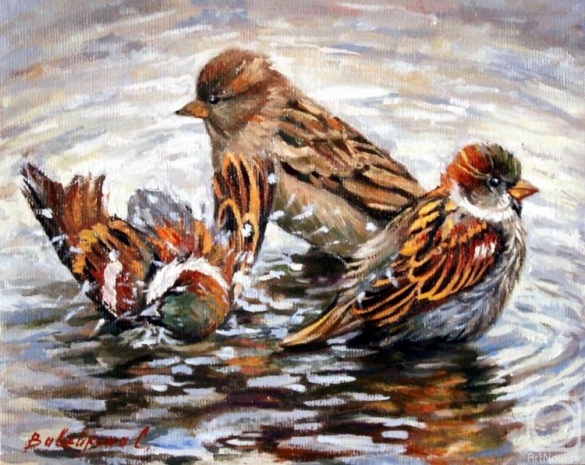 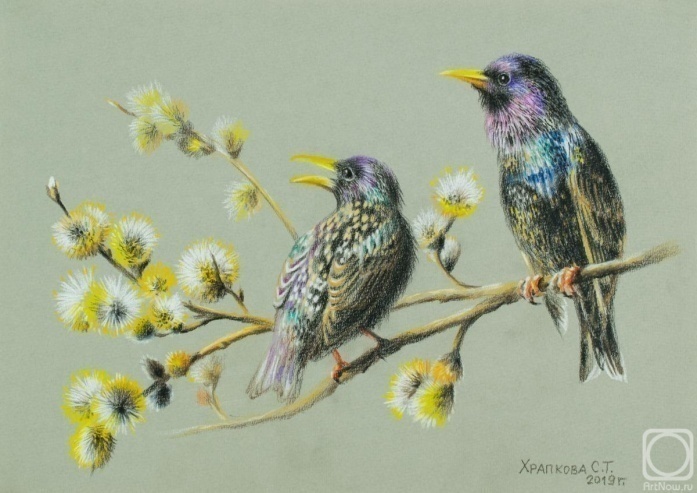 Храпкова «Скворцы»Дети раскрашивают шаблоны скворца и воробья. Занятие 3 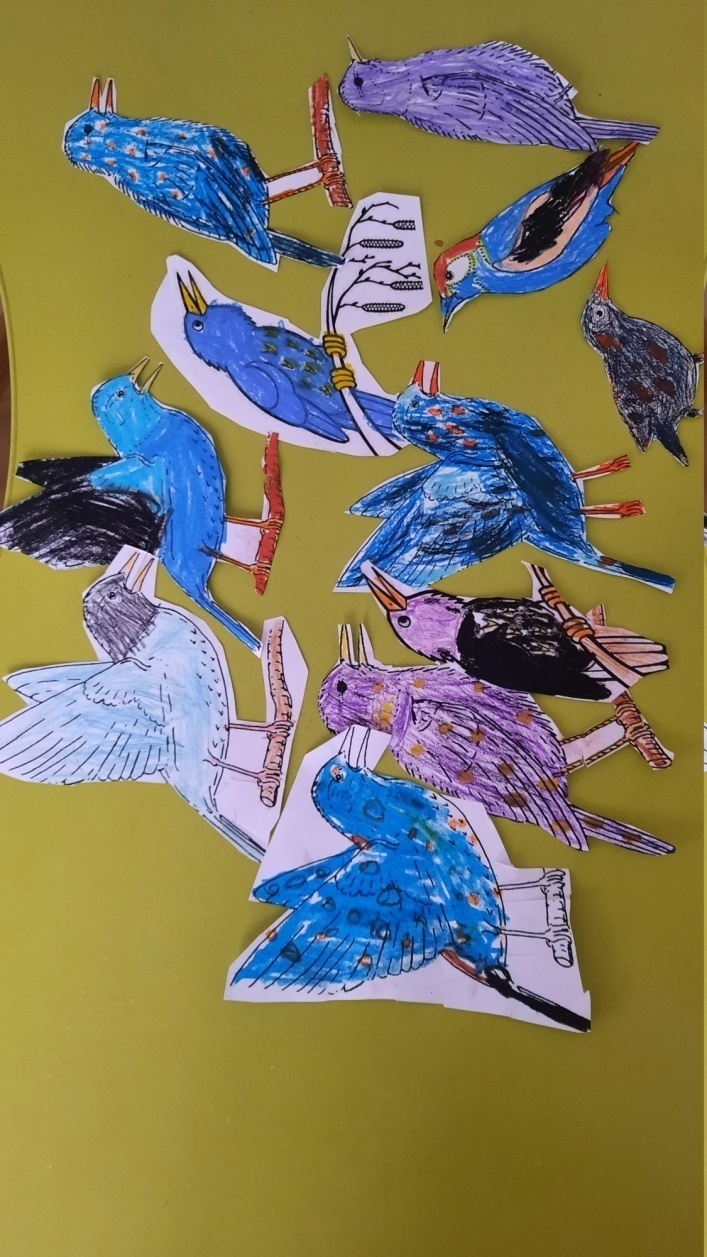 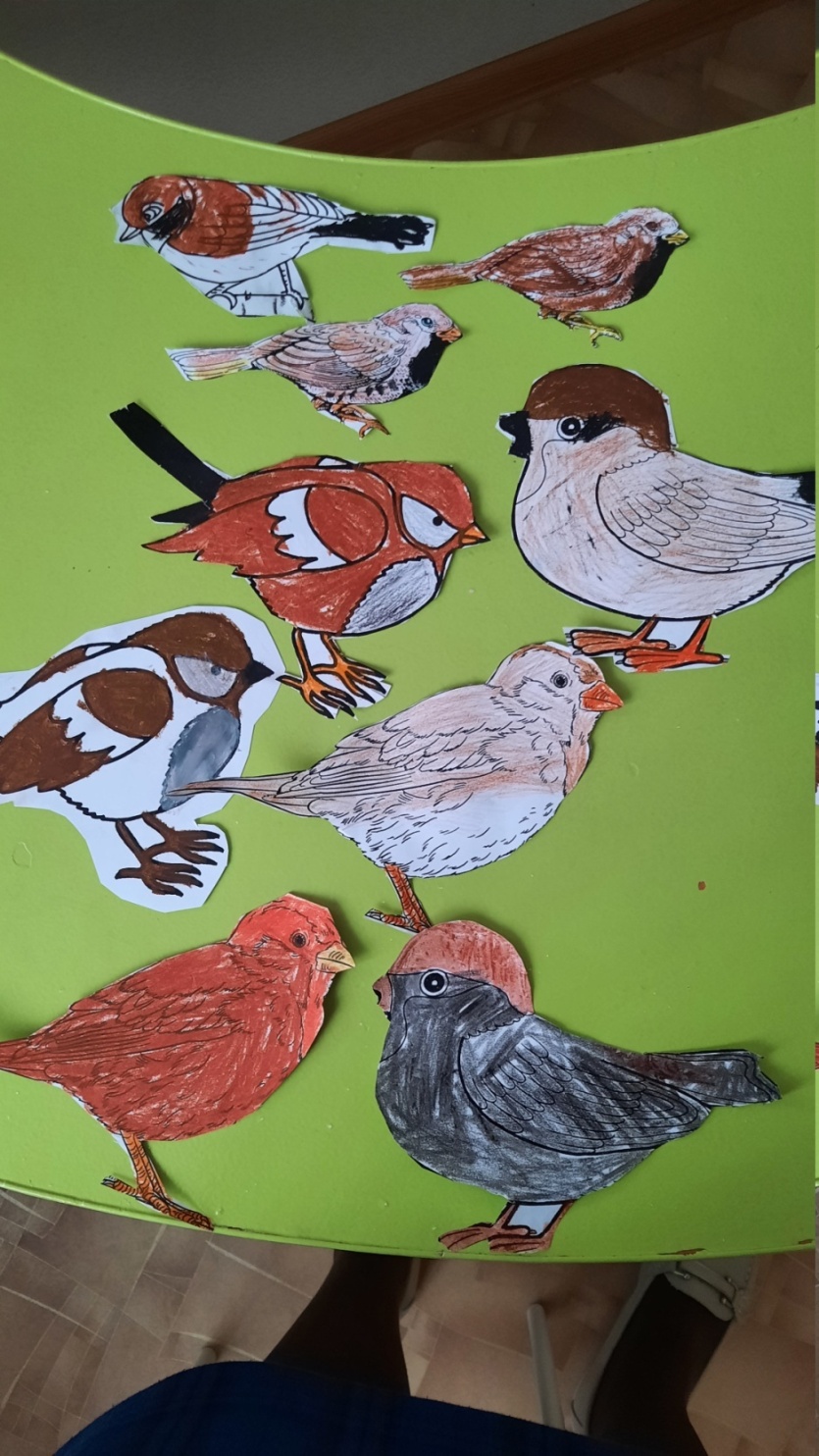 Цель:  развитие у детей способности  решать конфликтные ситуации путем переговоро в процессе театрализации.ЗадачиВоспитывать у дошкольников способность решать конфликтные ситуации  путем переговоров.Учить высказывать свое мнение и аргументировать его.Развивать связную речь, обогащать активный и пассивный словарь. Ход занятия. Предлагаем детям завязку сюжета: скворцы вернулись весной на Родину, а их скворечник заняли воробьи( вспоминаем картину Старооскольского «Пошел отсюда») Дети предлагают свое продолжение сюжета. Выходят   2 « воробья» и 2 «скворца». Между ними происходит диалог.Первая четверка  детей  долго не могла договориться между собой о том, кто останется в домике. Каждая пара утверждала, что этот домик их. 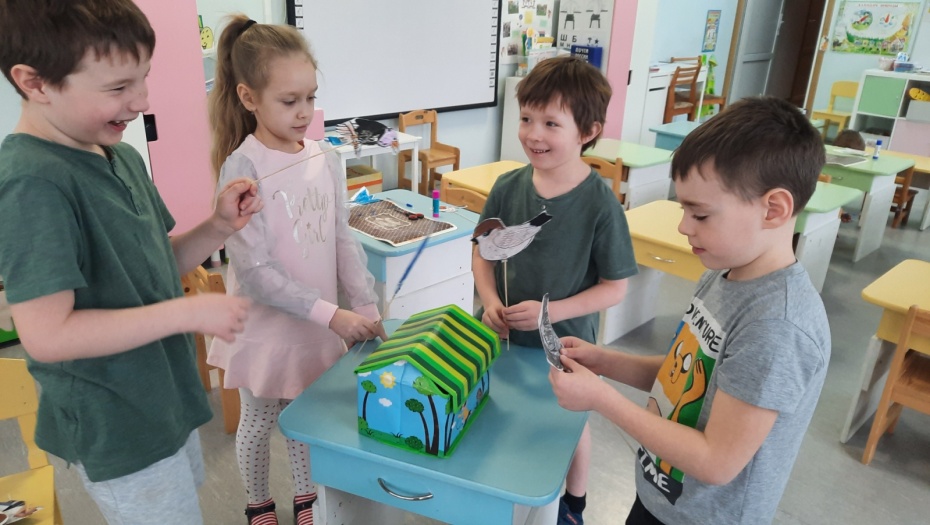 Примерный  диалог детей- Это наш домик – скворцы- Это наш домик - воробьи- Кто первый занял,  того и  домик. – утверждали воробьи. - А нам все равно, мы   вас выгоним, -  скворцы. - Мы тут будем жить. Улетайте и стройте свое гнездо - скворцы- Мы не можем еще раз построить – воробьиСитуация зашла в тупик. Педагог спрашивает детей: Кто построил скворечник? Для кого? Где могут жить скворцы? А где воробьи? Кому легче построить гнездо?Некоторые ответы детей: Человек построил скворечник для скворцов. Они прилетают каждый год. Скворцы могут жить в дуплах, в  нишах  в зданиях. Гнезда строит самка, самец поставляет строительный материал.Воробьи стоят гнезда на земле, в поле, под крышей могут и в скворечнике. Воробьям легче строить. Они везде могут устроиться. Они не летели долго из теплых краев.Педагог: «Кто же уступит домик?»- Устроили гнездышко такое хорошее - воробьи-Мы тоже построим нормальное – скворцы.-У нас уже яйца. Как мы перенесем их? – воробьи- Ну раз яйца, тогда оставайтесь - скворцыЭта четверка  детей  пришла к  выводу, что скворцы уступят воробьям.  Воробьи уже сделали гнездышко и отложили яйца. Следующая четверка детей . Примерный диалог детей:-  Мы здесь каждый год выводим птенцов – скворцы.- Нам тоже здесь хорошо- воробьи- Мы далеко летели, устали. Нам не найти близко место для гнезда. Уступите нам, пожалуйста - скворцы- Хорошо. Живите. Мы построим другое гнездо -  воробьи.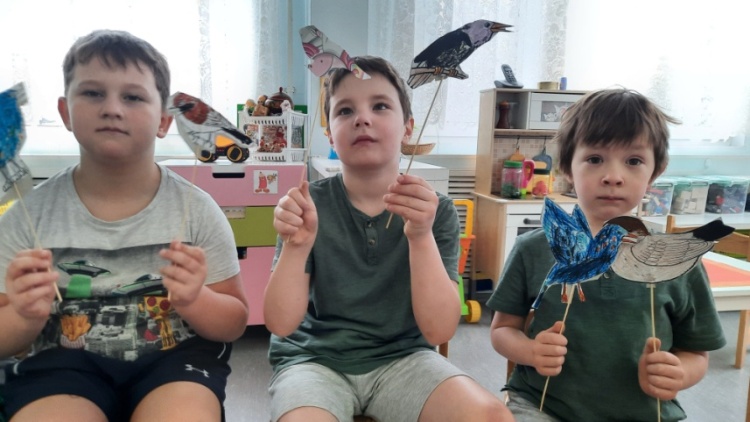 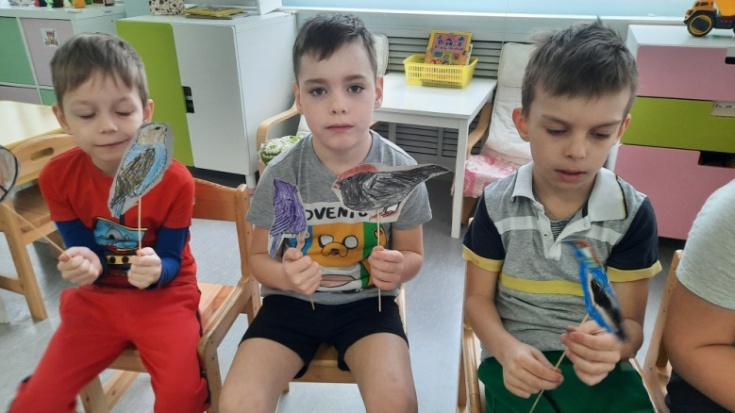 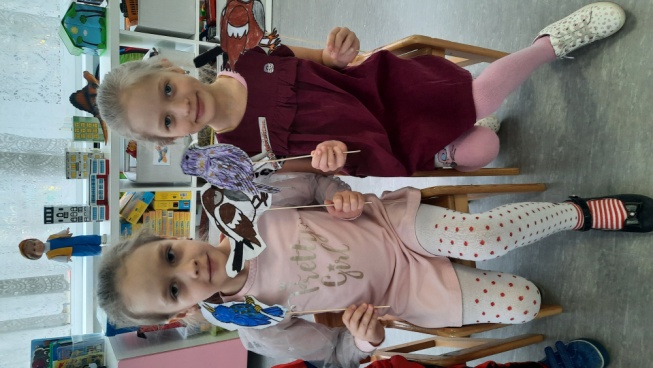 Обобщение педагога: Итак, мы с вами  «превратились» в птичек скворцов и воробьев. Увидели, что их жизнь весной наполнена заботами и трудами. Птички,  так же как и люди, должны уметь договариваться друг с другом,  и решать споры не драками, а мирными переговорами. Ожидаемый результат: Дети эмоционально включаются  в предлагаемую ситуацию и выражают свои переживания в форме связной речи, высказывают и аргументируют свое мнение об увиденном; доброжелательно взаимодействуют друг с другом, учатся слушать другого, не перебивать. Дети  учатся разрешать споры путем диалога, уступая друг другу.Полученный результат: дети были активны и заинтересованы в решении проблемной ситуации; высказывали индивидуальные  собственные идеи. К концу занятия дети старались слушать друг друга. Конфликтная ситуация разрешилась в процессе диалога.